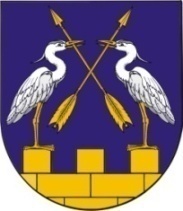 КОКШАЙСКАЯ СЕЛЬСКАЯ       МАРИЙ ЭЛ РЕСПУБЛИКЫСЕ         АДМИНИСТРАЦИЯ  ЗВЕНИГОВО МУНИЦИПАЛ                                            ЗВЕНИГОВСКОГО       РАЙОНЫН КОКШАЙСК           МУНИЦИПАЛЬНОГО РАЙОНА ЯЛ КУНДЕМ          РЕСПУБЛИКИ МАРИЙ ЭЛ АДМИНИСТРАЦИЙЖЕ                      ПОСТАНОВЛЕНИЕ 			                           ПУНЧАЛот 7  мая  2024 г. № 138Об открытии купального сезона на водоемах Кокшайского сельского поселения.В соответствии с Водным кодексом РФ, Федеральным Законом от 6 октября 2003 года № 131-ФЗ, Постановлением Правительства Республики Марий Эл от 24 августа  2009 года № 194 «О мерах по обеспечению безопасности людей на водных объектах, охране их жизни и здоровья» и в целях обеспечения безопасности людей на водных объектах, охране их жизни и здоровья на территории Кокшайского сельского поселения,  Кокшайская сельская администрация ПОСТАНОВЛЯЕТ:1. Устанавливать сроки купального сезона на территории поселения с 10 июня по 10августа 2024 года.2. Определить место для отдыха у воды (место купания), на территории Кокшайского сельского поселения по адресу: Республика Марий Эл, Звениговский район, с.Кокшайск ул.Набережная с южной стороны от дома №4.3. Определить местом спуска водных мотоциклов и моторных лодок в Кокшайском поселении:- 20 метровую зону береговой полосы затона Куйбышевского водохранилища, с южной стороны водно-моторного клуба «Парус» в с.Кокшайск ул.Набережная земельный участок 40;- территорию береговой полосы Куйбышевского водохранилища, с южной стороны водно-моторного клуба «Салика» (Республика Марий Эл, Звениговский район, Кокшайское сельское поселение, территория Канышево земельный участок 61).   4. Запретить:- курение, распитие спиртных напитков и купание в состоянии алкогольного опьянения на территории места купания и месте спуска водных мотоциклов и моторных лодок,- купание на водоемах, находящихся на территории Кокшайского сельского поселения не указанных в п.2 настоящего постановления.5. Установить на водоемах вблизи мест, запрещенных для купания, предупредительные аншлаги и запрещающие знаки. 6. Довести до жителей Кокшайского сельского поселения информацию о местах, запрещенных для купания, о правилах поведения на водных объектах.7. Руководителям общеобразовательных школ и детских садов:-провести работу с родителями учащихся о контроле за детьми при отдыхе у воды; -провести с обучаемыми инструктажи о безопасности детей на водных объектах.8. Утвердить план-график подготовки мест массового отдыха людей на водных объектах. приложение 1.9. Контроль за выполнением постановления оставляю за собой. 10. Настоящее постановление вступает в силу с момента его подписания и подлежит обнародованию на информационных стендах.Глава администрации 				                              П.Н. Николаев приложение 1План-графикподготовки мест массового отдыха людей на водных объектах на территории Кокшайского сельского поселенияНаименование населенного пунктаСроки  исполненияОбъем финансирования, всего, тыс.руб.Ответственный за выполнение работс.Кокшайск21-31 мая 2024 г.30Николаев П.Н